ПОСТАНОВЛЕНИЕ ШУÖМО внесении изменений в постановление администрации муниципального района «Печора» от 22.11.2019 № 1488  	1. Внести в постановление администрации муниципального района «Печора» от 22.11.2020 № 1488  «Об утверждении реестра мест (площадок) накопления твердых коммунальных отходов на территории муниципального образования муниципального района «Печора»  следующие изменения:	1. В приложении к постановлению добавить: позицию № 335;	1.1. В графу 2 позиции 335 добавить данные о нахождении мест (площадок) накопления ТКО «Республика Коми, г. Печора, территория Печорского ЛПУМГ, 65.1408930 – 57.3379013»;	1.2. В графу 3 позиции 335 добавить данные о технических характеристиках мест (площадок) накопления ТКО «Покрытие – железобетонные плиты, 12  кв.м., количество контейнеров – 2 контейнера объемом 0,75 м3»;	1.3. В графу 4 позиции 335 добавить данные о собственниках мест (площадок) накопления ТКО «ООО «Газпром трансгаз Ухта» Печорское линейное производственное управление магистральных газопроводов 1021100731190»;	1.4. В графу 5 позиции 335 добавить данные об источниках образования ТКО «Печорское ЛПУМГ, ГРС-2 Печора».	2. В приложении к постановлению добавить: позицию № 336;	2.1. В графу 2 позиции 336 добавить данные о нахождении мест (площадок) накопления ТКО «Республика Коми, г. Печора, территория Печорского ЛПУМГ, 65.1550730 – 57.3363260»;	2.2. В графу 3 позиции 336 добавить данные о технических характеристиках мест (площадок) накопления ТКО «Покрытие – железобетонные плиты, 12  кв.м., количество контейнеров – 2 контейнера объемом 0,75 м3»;	2.3. В графу 4 позиции 336 добавить данные о собственниках мест (площадок) накопления ТКО «ООО «Газпром трансгаз Ухта» Печорское линейное производственное управление магистральных газопроводов 1021100731190»;	2.4. В графу 5 позиции 336 добавить данные об источниках образования ТКО «Печорское ЛПУМГ, БАК г. Печора».	3. Настоящее постановление вступает в силу со дня его подписания и подлежит размещению на официальном сайте муниципального образования муниципального района «Печора».Глава муниципального района -                                                                руководитель администрации                                                                              В.А. СеровАДМИНИСТРАЦИЯ МУНИЦИПАЛЬНОГО РАЙОНА  «ПЕЧОРА»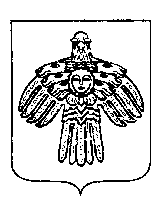 «ПЕЧОРА» МУНИЦИПАЛЬНÖЙ РАЙОНСА АДМИНИСТРАЦИЯ« 22 » марта 2021 г. г. Печора  Республика Коми                      №   239    